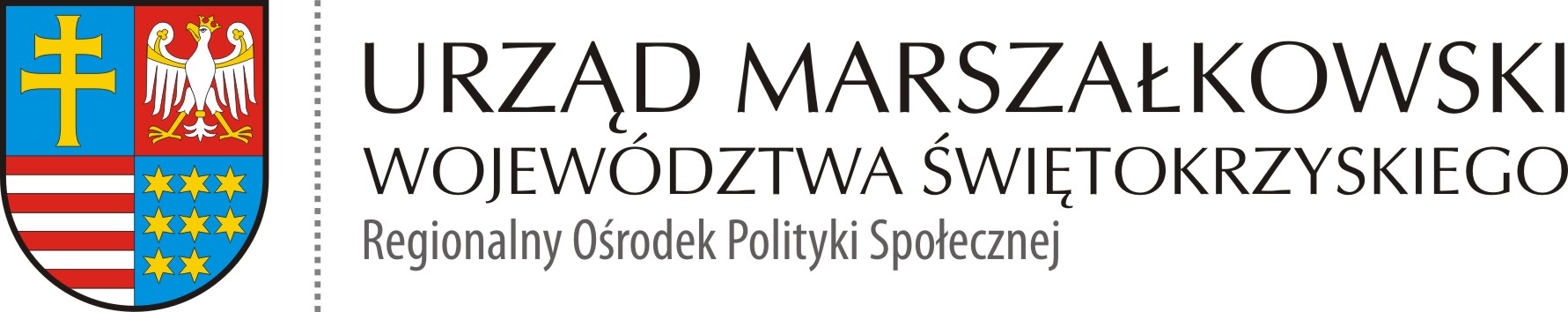 Załącznik nr 2.4do postępowania znak: ROPS-II.052.2.27.2020  ……………….., dnia ……………….. r.FORMULARZ OFERTY  Część IV - Zakup i dostawa sprzętu rekreacyjnego i wyposażenia pracowni ceramicznej w ramach projektu socjalnego – gmina Łoniów/powiat sandomierskiNazwa i adres Zamawiającego:Województwo Świętokrzyskie, al IX Wieków Kielc 3, 25-515 Kielce, NIP: 9591506120Nazwa i adres Wykonawcy:……………………………………………………………………………………………..……………………………………………………………………………………………..……………………………………………………………………………………………..(pełna nazwa firmy, adres, NIP, REGON, telefon, adres poczty elektronicznej)Oferujemy wykonanie przedmiotu zamówienia na dostawę ……………………………. za cenę brutto (z VAT) zgodnie z poniższą tabelą:w łącznej kwocie………………………………………………….. PLN słownie:……………………………………………………..Zakup i dostawa namiotu wystawienniczego, grilla gazowego oraz wózka 
i maszyny do popcornu i maszyny do waty cukrowejZakup i dostawa pieca do wypału ceramiki, programatora oraz akcesoriów (koła garncarskie, narzędzia, materiały do pracy z gliną)Zakup i dostawa rowerówDo oferty należy dołączyć folder/katalog/ulotkę oferowanego sprzętu w języku polskim umożliwiający w pełni dokonanie oceny spełnienia warunków dotyczących parametrów technicznych.Oświadczamy, że zapoznaliśmy się z warunkami udzielenia zamówienia i uznajemy się za związanego określonymi w nich postanowieniami i zasadami postępowania.Oświadczamy, że dostawa ww. asortymentu nastąpi w terminie wskazanym w zapytaniu ofertowym.Oświadczamy, że w cenie oferty zostały uwzględnione wszystkie koszty wykonania zamówienia i realizacji przyszłego świadczenia umownego.Oświadczamy, że dostawę będącą przedmiotem niniejszego zamówienia zamierzamy wykonać bez udziału podwykonawców/z udziałem podwykonawców.Oświadczamy, że oferowany asortyment spełnia wszystkie wymagania w zakresie jakości i standardów bezpieczeństwa określone w przepisach UE.Oświadczamy, że posiadamy odpowiednią wiedzę, kwalifikacje i doświadczenie niezbędne do wykonania przedmiotu zamówienia, o którym mowa w niniejszym zapytaniu ofertowym  i zobowiązujemy się go zrealizować z należytą starannością, najwyższymi standardami obowiązującymi na rynku dostaw oraz zgodnie 
z obowiązującymi przepisami prawaOświadczamy, że zostaliśmy uprzedzeni o odpowiedzialności karnej z art. 233 Kodeksu Karnego za złożenie nieprawdziwego oświadczenia lub zatajenie prawdy i niniejszym oświadczam, że informacje podane w niniejszej ofercie są zgodne z prawdą. Oświadczamy, że „Wzór umowy” stanowiący załącznik nr 3 do zapytania ofertowego, został przez nas zaakceptowany i zobowiązujemy się w przypadku wyboru naszej oferty do zawarcia umowy na wymienionych w nim warunkach, w miejscu i terminie wyznaczonym przez zamawiającego.Oświadczam, że przedmiot oferty jest zgodny z opisem przedmiotu zamówienia zawartym zapytaniu ofertowym.Oświadczam/-y, że nie jestem/-śmy powiązani z Zamawiającym osobowo i kapitałowo.  Do oferty załączamy następujące dokumenty (należy wpisać nazwę i oznaczenie załączanego dokumentu):Wykonawca jest mikro, małym, średnim przedsiębiorcą  - TAK/NIE…………………………………			 ………………………………………Miejscowość, data					        Podpis/y osoby/osób upoważnionej/ych    						            do reprezentowania wykonawcyDefinicje: ­	Mikroprzedsiębiorstwo: przedsiębiorstwo, które zatrudnia mniej niż 10 osób i którego roczny obrót lub roczna suma bilansowa nie przekracza 2 milionów euro.­	Małe przedsiębiorstwo: przedsiębiorstwo, które zatrudnia mniej niż 50 osób i którego roczny obrót lub roczna suma bilansowa nie przekracza 10 milionów euro.­	Średnie przedsiębiorstwo: przedsiębiorstwa, które nie są mikroprzedsiębiorstwami ani małymi przedsiębiorstwami i które zatrudniają mniej niż 250 osób i których roczny obrót nie przekracza 50 milionów euro lub roczna suma bilansowa nie przekracza 45 milionów euro.Lp.Przedmiot zamówieniaJm.IlośćCena jednostkowa netto(PLN)Wartość netto(PLN)Stawka VAT (%)Wartość brutto1Zakup i dostawa namiotu wystawienniczego (1 szt.), grilla gazowego (1 szt.), wózka i maszyny do popcornu (1 szt.) i waty cukrowej (1 szt.)Producent: ……………………………………………………Okres gwarancji*: ……………………………………………………szt.Lp.Wymagalne minimalne parametry techniczneWarunki wymagane, konieczne do spełnieniaParametry oferowanego sprzętuPODAĆ/OPISAĆNamiot wystawienniczy – jedna sztukaNamiot wystawienniczy – jedna sztukaNamiot wystawienniczy – jedna sztukaNamiot wystawienniczy – jedna sztuka1Stalowy stelażTak2Wymiary: 6 m x 3 mTak3Cztery ściany bez okienTak4Preferowany kolor zielonyTak5Umieszczenie logo projektu „Liderzy kooperacji” (na falbanie)Tak6Szpilka, dach,  linki odciągowe, pokrowiecTakGrill gazowy – jedna sztukaGrill gazowy – jedna sztukaGrill gazowy – jedna sztukaGrill gazowy – jedna sztuka1Osłona przed wiatremTak2Dwa palnikiTak3Ruszt ze stali nierdzewnej, prostokątnyTak4Dopuszczalna moc min.: 116000 WTak5Dopuszczalne wymiary min.: 740 mm x 610 mm (wys.) x 825 mmTak6Instrukcja obsługi urządzenia w języku polskimTakWózek + maszyna do popcornu – jeden zestawWózek + maszyna do popcornu – jeden zestawWózek + maszyna do popcornu – jeden zestawWózek + maszyna do popcornu – jeden zestaw1Dopuszczalna moc min.: 1600 WTak2Maszyna wykonana ze stali nierdzewnej, komora ze szkła hartowanegoTak3Teflonowa powłoka garnkaTak4Wydajność min.: 5-6 kg/h popcornuTak5Instrukcja obsługi urządzenia w języku polskimTak6Ochrona przed przegrzaniemTak7Wózek na kółkachTak8Dopuszczalne wymiary schowka: min. 37 x 40 x 30 cmTak9Dopuszczalna pojemność schowka: min. 44 l.Tak10Dopuszczalne wymiary maszyny min.: 94 x 50 x 156 cmTakWózek + maszyna do waty cukrowej – jeden zestawWózek + maszyna do waty cukrowej – jeden zestawWózek + maszyna do waty cukrowej – jeden zestawWózek + maszyna do waty cukrowej – jeden zestaw1Moc min.: 1200 WTak2Elementy maszyny wykonane ze stali nierdzewnejTak3Dopuszczalna średnica misy min.: 52 cmTak4Antypoślizgowe nóżkiTak5Dopuszczalne wymiary min.: 88 cm x 52 cm x 85 cmTak6Instrukcja obsługi w języku polskimTakLp.Przedmiot zamówieniaJm.IlośćCena jednostkowa netto(PLN)Wartość netto(PLN)Stawka VAT (%)Wartość brutto1Zakup i dostawa:pieca do wypału ceramiki (1 szt.), programatora (1 szt.) akcesoriów (koła garncarskiego, narzędzi, materiałów do pracy z gliną).Producent: ……………………………………………………Okres gwarancji*: ……………………………………………………szt.Lp.Wymagalne minimalne parametry techniczneWarunki wymagane, konieczne do spełnieniaParametry oferowanego sprzętuPODAĆ/OPISAĆPiec do wypału ceramiki – jedna sztukaPiec do wypału ceramiki – jedna sztukaPiec do wypału ceramiki – jedna sztukaPiec do wypału ceramiki – jedna sztuka1Rodzaj pieca: kręgowy Tak2Pojemność: 50 l.Tak3Głębokie ukrycie spirali grzejnych w celu zwiększenia ich żywotności,Tak4Mikroprocesorowe gniazdko (MPA), umożliwiające podłączenie elektronicznego sterownika temperaturyTak5W komplecie: 3 półki o średnicy 31 cm i grubości 10 mm,3 cylindry o wysokości 3 cm,3 cylindry o wysokości 5 cm,3 cylindry o wysokości 10 cm,Tak6Metalowa podstawaTak7Instrukcja obsługi w języku polskimTak8Wymiary zewnętrzne – szer./wys. 54 /52 cmTak9Wymiary wewnętrzne – szer./wys. 39 /40 cmTak10Ciężar pieca: 60 kgTak11Dopuszczalna pojemność pieca: 40-60 litrówTak12Maksymalna temperatura wypału: 1320 °CTak13Moc znamionowa: 5,2 kWTak14Dopuszczalna głębokość komory pieca: 30- 50 cmTak15Zasilanie: 400 VTak16Średnica półki: około 32 cmTakProgramator – jedna sztukaProgramator – jedna sztukaProgramator – jedna sztukaProgramator – jedna sztuka1Programowanie dowolnej krzywej wypałuTak2Pozwala na wielokrotne podgrzewanie, podtrzymanie temperatury lub studzenieTak3Krzywa wypału może składać się z 10 segmentów, które są definiowane przez czas i temperaturęTak4Zaawansowany, mikroprocesorowy programator do pieca służący do sterowania temperaturą wypałuTak5Umożliwia zaprogramowanie 3 krzywych wypału i 9 segmentówTak6Gniazdo MPATak7Instrukcja obsługi a w języku polskimTakKoło garncarskie – jedna sztukaKoło garncarskie – jedna sztukaKoło garncarskie – jedna sztukaKoło garncarskie – jedna sztuka1Sterownia w obudowieTak2Waga: 14 kgTak3Średnica talerza: 250 mmTak4Zakres obrotów: 0-250 obrotów na minutęTak5Wymiary: 510 mm x 365 mm x 230 mmTak6Moc silnika min.: 100WTak7Zasilanie: 230 VTak8Możliwość ustawienia na stoleTakAkcesoria i materiałyAkcesoria i materiałyAkcesoria i materiałyAkcesoria i materiały1Glina - masa ceramiczna:w kolorze: czerwonym, szarym i białym;temperatura wypału: 1000 - 1300 °C;zawartość szamotu: 20 %; wielkość szamotu: 0,02-0,05 mm; 200 kgTak2Szkliwa proszkowe:zróżnicowane kolorystycznie (ok. 15 kolorów)15 kgTak3Angoby - (ok. 5 kolorów)  5 kgTak4Rękawice ogniotrwałe skórzane, odporne na ciepło do 200 °C; o długości ok. 34 cm. (2 szt.)Tak5Narzędzia do pracy w glinie:zestaw szpatułko-oczek (6 szt.)zestaw narzędzi ostrych (7 szt.)zestaw narzędzi podstawowych (8 szt.)Tak6Separator do impregnacji półek – 1,6 litraTakLp.Przedmiot zamówieniaJm.IlośćCena jednostkowa netto(PLN)Wartość netto(PLN)Stawka VAT (%)Wartość brutto1Zakup i dostawa rowerów (5 szt.)Producent: ……………………………………………………Okres gwarancji*: ……………………………………………………szt.Lp.Wymagalne minimalne parametry techniczneWarunki wymagane, konieczne do spełnieniaParametry oferowanego sprzętuPODAĆ/OPISAĆRowery – pięć sztukRowery – pięć sztukRowery – pięć sztukRowery – pięć sztuk1Rama: stalowa/aluminiowaTak2Dopuszczalny rozmiar ramy [cal]: 17-18Tak3Dopuszczalny rozmiar koła [cal]: 26-28Tak4Liczba biegów: min. 6Tak5Oświetlenie bateryjne ledTak6Pedały: platformoweTak7Hamulec przedni i tylnyTak8Siodełko sprężynoweTak9Wyposażenie: błotniki,bagażnik, nóżka rowerowa,koszyk na kierownicę,osłona łańcucha,dzwonekTak10Koszyk stalowy z zapięciem typu CLICK, maksymalny udźwig [kg] 5.0TakLp.Nazwa dokumentuZałącznik nr12…